
Администрация Дзержинского сельсовета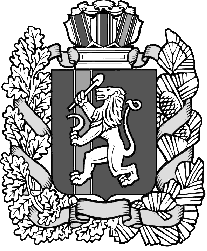 Дзержинского района Красноярского краяПОСТАНОВЛЕНИЕс. Дзержинское02.05.2017                                                                                                     № 68-п Об утверждении Порядка организации  и принятия мер по оповещению населенных пунктов Дзержинского сельсовета  о пожареВ соответствии с Федеральными законами от 21.12.1994 г. № 69-ФЗ «О пожарной безопасности», от 06.10.2003 г. № 131-ФЗ «Об общих принципах организации местного самоуправления в Российской Федерации» руководствуясь статьей 18, 31 Устава сельсовета ПОСТАНОВЛЯЮ:1. Утвердить Порядок организации и принятия мер по оповещению населения  населенных пунктов Дзержинского сельсовета о пожаре, согласно приложению.2. Опубликовать настоящее постановление в газете «Дзержинец»3. Настоящее постановление вступает в силу в день, следующий за днем его официального опубликования.4. Контроль за исполнением настоящего постановления возложить на заместителя главы сельсовета А.С. АлексееваГлава сельсовета                                                                                    А.И. Сонич.                                                                        Приложение                                                                        к постановлению администрации	02.05.2017г № 68-пПорядок организации и принятия мер по оповещению населения Дзержинского сельсовета  о пожаре1. Общие положения1.1. Настоящий Порядок разработан в соответствии с Федеральными законами от 21.12.1994 г. № 69-ФЗ «О пожарной безопасности», от 06.10.2003 г. № 131-ФЗ «Об общих принципах организации местного самоуправления в Российской Федерации».1.2. Настоящий Порядок определяет организацию, задачи и механизмы реализации мероприятий по оповещению и информированию населения  населенных пунктов  Дзержинского  сельсовета об опасности при возникновения пожаров.2. Организация и задачи оповещения2.1. Оповещение является одним из важнейших мероприятий, обеспечивающих доведение до организаций и населения сельских населенных пунктов сигналов (распоряжений) и информации о пожарах.2.2. Основной задачей оповещения является обеспечение своевременного доведения до организаций и населения сигналов и информации о пожарах.3. Сигналы оповещения3.1. Оповещения     населения населенных пунктов  о пожаре, о принятии мер по тушению до прибытия пожарных подразделений государственной противопожарной службы проводит администрация   сельсовета, на основании соответствующих сигналов, получаемых от населения, МЧС,  прогнозирования и информации из ЕДДС Дзержинского района.3.2. Сигнал оповещения - это условный сигнал, передаваемый в системе оповещения и являющийся командой для проведения определенных мероприятий органами, осуществляющими управление тушением пожара, а также населением.3.3. В сельском населенном пункте установлен следующий сигнал оповещения населения и Государственной противопожарной службы о пожаре:- Сигнал «Пожар» подается с возникновением пожара в лесном массиве в непосредственной близости к сельскому населенному пункту, а также непосредственно в сельском населенном пункте и означает, что имеется угроза возможности переброса огня при лесных и торфяных пожарах, а также распространение огня на близлежащие здания и сооружения. До населения  этот сигнал доводится при помощи сирен,  и  средств речевого оповещения в течение 2-3 минут. Сигнал повторяется несколько раз и дублируется длинными гудками на предприятиях, транспорте, электромегафонов и других звуковых средств. До подразделений государственной противопожарной службы сигнал передается по сети сотовой связи.4. Порядок оповещения и информирования руководящего состава организаций, находящихся на территории  Дзержинского  сельсовета.4.1. Доведение сигналов (распоряжений) о пожаре и начале эвакуации до руководящего состава организаций, находящихся на территории  сельского поселения проводится по существующей системе централизованного оповещения и всем имеющимся каналам связи системы связи гражданской обороны установленным порядком.4.2. С получением сигнала «Пожар» решение на передачу текстов сообщений для проживающего на территории  населенного пункта населения может принять глава сельсовета.4.3. При обнаружении пожара на территории объекта (организации), находящегося на территории  поселения, руководитель объекта самостоятельно подает соответствующий сигнал оповещения и докладывает об этом в ЕДДС, ПСЧ – 39.5. Порядок оповещения и информирования населения  населенных пунктов Дзержинского сельсовета.5.1. Оповещение населения  о пожарной опасности и пожарной тревоге осуществляется с помощью электросирен, а также с использованием громкоговорителей (прерывистый  трехкратный сигнал), мегафонов.5.2. В целях обеспечения своевременного и надежного оповещения населения   и доведения до них информации об обстановке и его действиях в сложившихся условиях, установлен следующий порядок оповещения:Основным способом оповещения населения об опасностях, возникающих при пожарах, считается передача речевой информации с использованием телефонной сотовой связи.Для привлечения внимания населения   перед передачей речевой информации производится включение электросирен, производственных гудков и других сигнальных средств, что означает подачу предупредительного сигнала «Внимание всем!».5.3. Тексты сообщений с указанием порядка действий населения по сигналам оповещения передаются по команде  главы сельсовета и специалиста Гои ЧС. Допускается двух- трехкратное повторение речевого сообщения.В исключительных, не терпящих отлагательства, случаях допускается передача кратких нестандартных речевых сообщений.Для оповещения и информации населения можно использовать локальные системы оповещения в районах размещения потенциально опасных объектов.Оповещение о начале эвакуации населения организуется по месту работы, учебы и жительства руководителями организаций и администрацией  сельского поселения.Ответственность за организацию и осуществление своевременного оповещения и информирования населения возлагается на  главного специалиста администрации Дзержинского сельсовета.ОРГАНИЗАЦИЯ И ПРИНЯТИЕ МЕР ПО ОПОВЕЩЕНИЮ НАСЕЛЕНИЯ  О ПОЖАРЕ.Организация оповещения.В соответствии с Федеральным законом от 12.02.98 № 28-ФЗ (в ред. от 22.08.2004г.) «О гражданской обороне», статьей 16 Федерального закона от 06.10.2003 года №131-ФЗ (в ред. 25.07.2006г.) «Об общих принципах организации местного самоуправления в Российской Федерации», статьей 19 Федерального закона от 21 декабря . № 69-ФЗ "О пожарной безопасности" к полномочиям органов местного самоуправления поселений и городских округов по обеспечению первичных мер пожарной безопасности в границах сельских населенных пунктов относится организация и принятие мер по оповещению населения и подразделений Государственной противопожарной службы о пожаре.В соответствии с требованиями норм пожарной безопасности НПБ 104-03 «Системы оповещения и управления эвакуацией людей при пожарах в зданиях и сооружениях» на каждом объекте должны быть разработаны комплексы организационных мероприятий и установлены технические средства, предназначенные для своевременного сообщения людям информации о возникновении пожара в здании или на территории предприятия и необходимости эвакуации людей по заранее разработанным маршрутам.Для своевременного принятия мер, организации эвакуации людей и тушения пожара, первостепенное значение имеет четкая система оповещения и предупреждения населения и работников подразделений ПСЧ о пожаре. Времени в таких случаях очень мало, и население о грозящей опасности должно быть оповещено в минимально короткое время.Главное – обеспечить быструю эвакуацию людей из горящих помещений и немедленно вывести их из зоны пожара в безопасные места.Оповещение населения – информирование населения об опасностях, возникающих при возникновении пожара, одна из основных задач в области обеспечения безопасности людей.Оповещение о пожаре - это доведение до органов повседневного управления, сил и средств Государственной противопожарной службы и населения сигналов оповещения и соответствующей информации о пожаре.Системы оповещения являются составной частью системы управления гражданской обороной и представляют собой организационно-техническое объединение сил и специальных технических средств оповещения, сетей вещания, каналов сети связи общего пользования и ведомственных сетей связи целью которой является доведение до подразделений ПСЧ и населения распоряжений и сигналов оповещения о пожаре.Основной задачей систем оповещения в интересах защиты населения и территорий при возникновении пожара является обеспечение доведения сигналов (распоряжений) и информации оповещения до:- населения, проживающего на территории  сельского поселения;- руководящего состава  администрации  сельского поселения;- оперативных дежурных служб (диспетчеров) и руководителей потенциально опасных объектов и других объектов экономики, расположенных на территории сельского поселения, представляющих высокую степень опасности возникновения пожара;- органов управления силами и средствами противопожарной службы и населения распоряжений о действиях при возникновении пожара;- органов управления силами и средствами противопожарной службы и населения сигналов и информации о других видах опасности, связанных с пожаром.Руководство организацией оповещения.Общее руководство организацией оповещения осуществляется Главой  сельсовета.Порядок оповещения и информирования населения.В целях обеспечения своевременного и надежного оповещения населения и работников противопожарной службы о пожаре и доведения до него информации об обстановке и его действиях в сложившихся условиях, следует установить следующий порядок оповещения:- основным способом оповещения населения о пожаре, считать запуск сирен и передачу речевой информации.- для привлечения внимания населения перед передачей речевой информации производить включение электросирен, производственных гудков и других сигнальных средств - Во всех случаях задействования систем оповещения с включением электросирен до населения немедленно доводятся соответствующие сообщения по громкоговорителям.Тексты сообщений с указанием порядка действий населения при возникновении пожара, предварительно записанные должны передаваться  по решению и в порядке, установленном главой сельсовета.Оповещение о начале эвакуации населения организуется по месту работы, учебы и жительства руководителями организаций.Ответственность за организацию и осуществление своевременного оповещения и информирования населения возлагается на администрацию сельсовета.